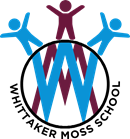   Charging Policy                         1 	Introduction1.1	All education during school hours is free. The school does not charge for any activity undertaken as part of the National Curriculum with the exception of some listed below. 2 	Voluntary contributions2.1 	School trips and educational visits greatly enrich the curriculum and educational experience we offer our children. Where such visits take place, the school invites parents to contribute to the cost of the trip. All contributions are voluntary. When a trip goes ahead, it may include children whose parents have not paid any contribution. These children are not treated differently from any others.2.2 	If a parent wishes their child to take part in a school trip or event, but is unable to make a contribution, after discussions with the Headteacher, school may make exceptions.. Sometimes the school pays additional costs in order to support visits. Parents have a right to know how each trip is funded. The school will provide this information on request.2.3 	We also sometimes ask for voluntary contributions from parents to fund visiting speakers, cookery sessions or organised workshops within school, which again, greatly enhance the curriculum we are able to offer.3 	Residential visits3.1 	Children in Year 6 have the opportunity to attend a residential visit to an activity centre once during their final year with us. Parents are asked to fund the cost of their child’s attendance at the centre.	Where this presents serious difficulties to the family, the Governors agree to provide necessary financial assistance to enable the child’s attendance. 4	Music tuition4.1 	All children study music as part of the normal school curriculum. We do not charge for this.4.2 	There is a charge for individual or group music tuition if this is not part of the National Curriculum. The peripatetic music teachers teach individual or small group lessons. We make a charge for these lessons (at cost price). We give parents information about additional music tuition at the start of each academic year.5 	Swimming5.1 	The school organises an intensive course of swimming lessons for all children in Year 4. These take place in school time and are part of the National Curriculum. We make no charge for this activity. Additional sessions in following years are put in place for those children who have not achieved the required standard.  There is no charge for these sessions.6	School Clubs The school offers additional clubs before and after school. Where a member of the school staff solely runs, and organises these sessions, we do not charge for the sessions.Where after school activities are run by an outside provider e.g. Computing club, a charge is made to cover the cost of the provision per child. If the school must cancel the club, parents will not be charged for the session. If a child cannot attend a session run by an outside provider there will still be a charge for it.     School Milk      Children in the Nursery Class and Key Stage 1 are offered school milk each day as part of the lunchtime provision. The provision of milk is subsidised by the council.     Parents of children in Key Stages One and Two may purchase daily school milk. This is at a cost of £30 per year.     Water Bottles8.1	Children from Reception to Year 6, when required, may purchase a school water bottle from the office at a cost of £1.15     Before and After School Club (Dragon’s Den)The school offers a before and after school club. The before school club       operates from 7.45 am – 8.50 am each week day during term time only. Session/Costs7.45 am – 8.50 am is £3.75 per sessionThe after-school Club operates between 3.30 pm – 5.45 pm each week day during term time only. Session/Costs3.30 pm – 5.45 pm is £7.00 per session 3.30 pm – 5.00 pm is £4.75 per session4.30 pm – 5.45 pm is £4.75 per session      Community Use/LettingsArrangements for the letting of school premises and charges are contained in the School Lettings Policy.      Nursery – Additional HoursSome children access 15 hours a week free nursery entitlement.Other children may qualify for 30 hours per week free nursery entitlement.Extra sessions can be purchased where available for £18 per session.In addition, lunch time (1 hour) can be purchased.  The cost of the lunch and the hour’s session is dependent on the number of nursery hours being accessed by the child. Please speak to the office staff regarding lunchtime provision and costs.     Pupil PremiumIn some instances, the school may use Pupil Premium funding to contributetowards/pay for:Music lessonsDragon’s DenKS2 milkSchool Trips and visitorsConference Room Bookings£60 per full day£30 per half day